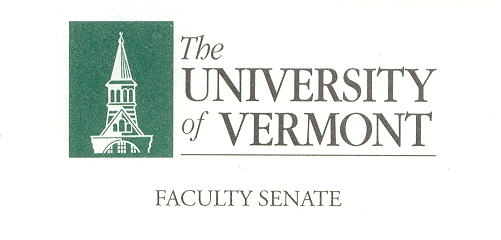 Executive CouncilFebruary 10, 2020	4:00 – 5:30 pmWaterman 427AAgenda2019–20 Executive Council MeetingsMarch 16, 2020April 13, 2020May 4, 20204:00Approval of January 13, 2020 Minutes (vote)[2min]4:02Chair’s Remarks & Discussions [20 Min]Senate Calendar 2020-21NominationsPolicies up for Comment/Review4:22CAC Consent Agenda (vote)[3 min]Name Change: MS in Animal Science, CALSNew Concentration: ENSC Major, CAS/CALS/RSENR4:25Student Affairs Committee – GPA calculation and Repeated Courses – Ken Allen & Jen Prue (Vote) [10 min]4:35Student Affairs Committee – Attendance Policy – Ken Allen & Jen Prue (Vote)[10 Min]4:45Agenda Item – Campus Wide Faculty Conference – potential topic discussion – Jim Vigoreaux [20-min]5:05Agenda for P&P Meeting (Wednesday, February 12, 11:30am – 12:15pm)[10 min]5:15Draft Agenda for Faculty Senate Meeting of February 24, 2020 [10 min](see attached)5:25New Business [5 min]5:30Adjourn